Program Overview Page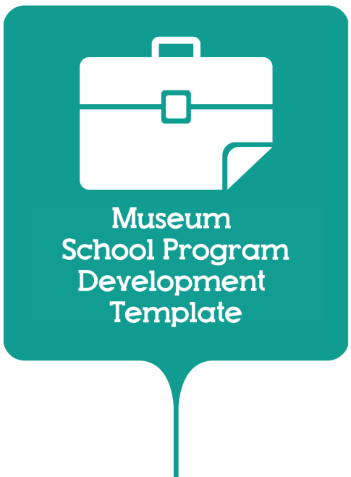 “Program Title”Content and OutcomesBasic LogisticsProgram StructureProgram Outline Program Research Page“Program Title”ResearchActivity Description Page“Program Title” Activity: “Activity Title”Activity LogisticsStep-by-Step ProcedureAdditional InformationActivity Description Page“Program Title” Activity: “Activity Title”Activity LogisticsStep-by-Step ProcedureAdditional InformationActivity Description Page“Program Title” Conclusion: “Activity Title”Activity LogisticsStep-by-Step ProcedureAdditional InformationProgram Highlights (Description for Marketing Purposes):Overarching Objective:(1 sentence containing 1 idea that describes what the program is about.)Curriculum Outcomes addressed by this program:IMP Content Area:Grade:Program Created by:Date of Creation:Program Updated by:Date of Update:Development Partners:Program Availability:Program Length:Maximum Group Size:Student Groupings:Facilitation – # of Staff: # of Volunteers:ActivityLocationTimeFeatured ObjectsIntroductionActivityActivityActivityConclusionBackground Information:Sources and References:Activity Highlights (Short Description for Marketing Purposes):LocationTimeMaterialsPurpose of Activity:Curriculum Outcomes addressed by this activity:Set-Up:TimingInstructionPossible ScriptPossible Discussion Questions for Extension:Suggestions for Modifications: Safety Considerations:Activity Highlights (Short Description for Marketing Purposes):LocationTimeMaterialsPurpose of Activity:Curriculum Outcomes addressed by this activity:Set-Up:TimingInstructionPossible ScriptPossible Discussion Questions for Extension:Suggestions for Modifications: Safety Considerations:Activity Highlights (Short Description for Marketing Purposes):LocationTimeMaterialsPurpose of Activity:Curriculum Outcomes addressed by this activity:Set-Up:TimingInstructionPossible ScriptPossible Discussion Questions for Extension:Suggestions for Modifications: Safety Considerations: